全日本柔道連盟公認B指導員養成講習会新規及びＡ，Ｂ更新講習実施要項１　主　　催　公益財団法人全日本柔道連盟２　主　　管　一般社団法人愛知県柔道連盟３　目　　的　柔道指導者の資質向上及び正しい柔道の普及発展４　期　　日　平成30年11月23日（金・祝）9：00～17：00　　　　　　　平成30年11月24日（土）9：00～17：00　　　　　　　平成30年11月25日（日）9：00～15：00５　場　　所　愛知県武道館柔道場及び第3会議室６　受講資格　（１）全日本柔道連盟の登録会員であること（２）20歳以上、三段以上の者で、C指導員資格取得後の指導経験が2年以上の者７　受講料　　新規受講者　6,000円　[テキスト代含・当日徴収（内1,000円は愛知県柔道連盟が補助）]更新講習者　3,500円 （テキスト代含・当日徴収）８　申し込み　受講希望者は参加申込書に記入し、10月20日（土）必着で下記宛に郵送してください。　　　　　　　〒455-0078　名古屋市港区丸池町1-1-4　愛知県柔道連盟９　講習内容　新規受講者：柔道論Ⅱ・マネジメントⅡ・救急処置Ⅱ等16講座（18時間）、検定試験及び6つの課題レポートが課せられる。　　　　　　　更新受講者：新規受講者の受講講座より選択し、受講すること（1講座1ポイント、但し、実技は1講座0.5ポイント）10　講　　師　金子恵一（名城大学附属高等学校　七段　A指導員）他11　その他　（１）筆記用具及び柔道着を持参すること（２）更新講習受講者は、公認指導者資格更新記録カードを持参すること【この事業はスポーツ振興くじの助成金を受けて実施します。】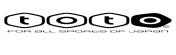 　　　　　　　　　　　　　　　　　　　　切り取り線　　　　　　　　　　　　　　　　　　　　　　　　　　　　全日本柔道連盟公認B指導員養成講習会参加申込書氏名（フリガナをつける）　　　　　　　　　男・女生年月日西暦　　　年　　月　　日　　            　　　歳所属住所　〒電話番号　　　　　　　　　携帯番号住所　〒電話番号　　　　　　　　　携帯番号段位　　　　　　　段全日本柔道連盟登録ＩＤ全日本柔道連盟登録ＩＤ該当項目を○で囲むこと・新規講習・更新講習（23・24・25）更新講習者認定番号を記入